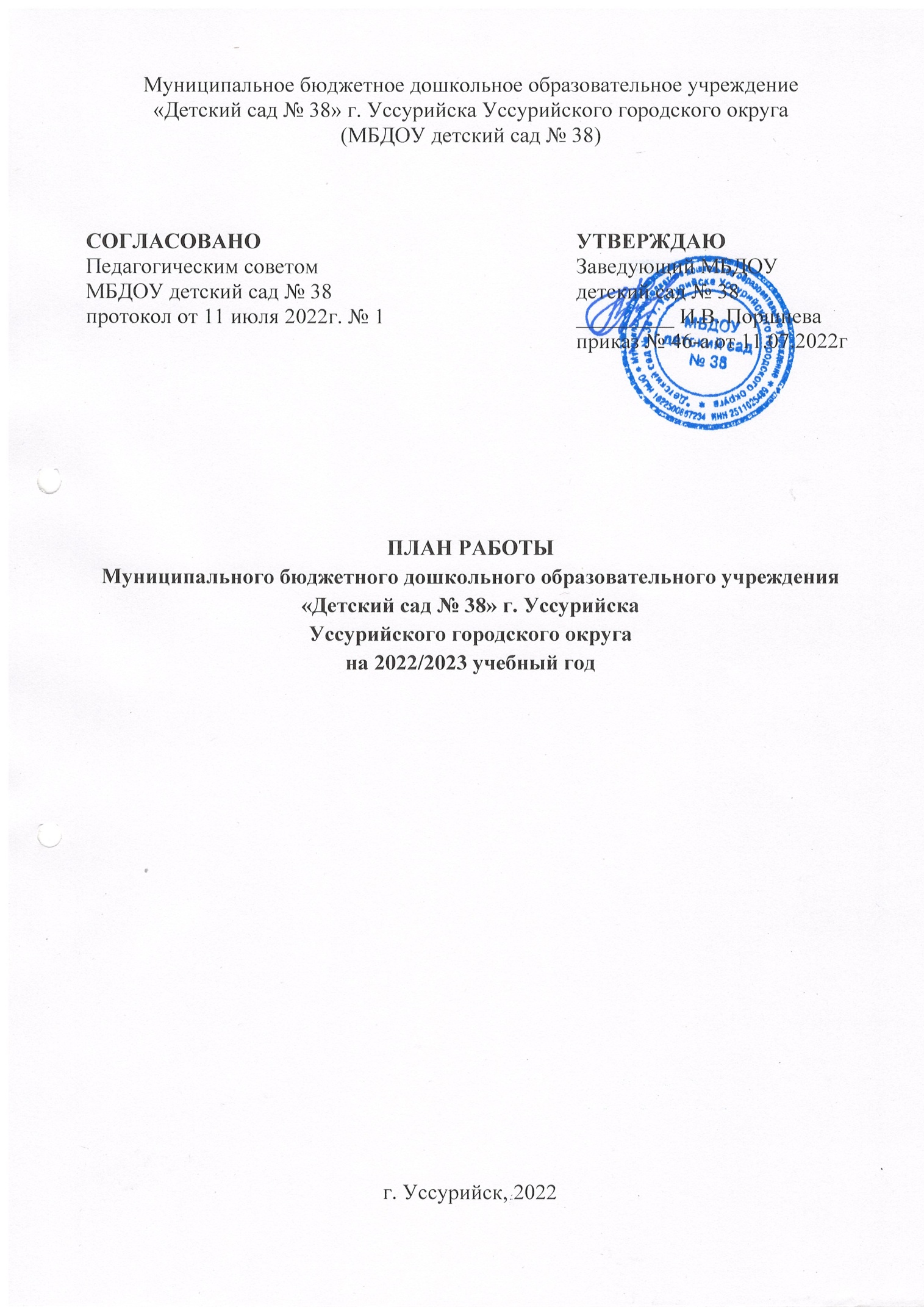 СодержаниеПояснительная запискаЦЕЛИ РАБОТЫ ДЕТСКОГО САДА НА 2022/23: по итогам анализа деятельности детского сада за прошедший год, с учетом направлений программы развития и изменений законодательства, необходимо:Усовершенствовать способы реализации дополнительных общеразвивающих программ. Познакомить воспитанников с государственными символами страны.Внедрить здоровьесберегающие технологии с целью повышения уровня функциональных возможностей и физической подготовленности воспитанников.ЗАДАЧИ: для достижения намеченных целей необходимо выполнить:Улучшить условия для реализации воспитательно-образовательной деятельности;Обновить материально-техническую базу помещений для обучения воспитанников;Повысить профессиональную компетентность педагогических работников;Ввести в работу с воспитанниками новые физкультурно-оздоровительные мероприятия;Создать условия для развития опытно-экспериментальной деятельности детей как основы интеллектуально-личностного, творческого развития.Формировать у дошкольников основы безопасности жизнедеятельности.Блок I. ВОСПИТАТЕЛЬН-ОБРАЗОВАТЕЛЬНАЯ ДЕЯТЕЛЬНОСТЬ1.1. Реализация образовательных программ1.1.1. Реализация дошкольной образовательной программыВоспитательная работаОбразовательная работа1.1.2. Реализация дополнительных общеразвивающих программ1.1.3. Летняя оздоровительная работаВоспитательно – образовательная  работаФизкультурно-оздоровительная работаЭкологическое и трудовое воспитаниеМетодическая работаРабота с родителямиОсновы безопасности жизнедеятельности детей и взрослых1.2. Работа с семьями воспитанниковБлок II. АДМИНИСТРАТИВНАЯ И МЕТОДИЧЕСКАЯ ДЕЯТЕЛЬНОСТЬ2.1. Методическая работаТематический контроль Смотры, конкурсы, выставкиРабота в методическом кабинете2.2. Нормотворчество2.2.1. Разработка локальных и распорядительных актов2.2.2. Обновление локальных актов2.3. Работа с кадрами2.3.1. Аттестация педагогических и непедагогических работников2.3.2. Повышение квалификации воспитателей. Профилактическая работа2.4. Контроль и оценка деятельности2.4.1. Внутрисадовский контроль2.4.2. Внутренняя система оценки качества образования2.4.3. ВнешнийконтрольдеятельностидетскогосадаБлок III. ХОЗЯЙТСВЕННАЯ ДЕЯТЕЛЬНОСТЬ И БЕЗОПАСНОСТЬ3.1. Закупка и содержание материально-технической базы3.1.1. Административно-хозяйственная работа3.1.2. Мероприятия по выполнению (соблюдению)  требований санитарных норм и гигиенических нормативов3.1.3.Мероприятия по обеспечению реализации образовательных программ3.1.4. Мероприятия по преодолению последствий влияния антироссийских санкций3.2. Безопасность3.2.1. Антитеррористическая защищенность3.2.2. Пожарная безопасность3.3. Ограничительные меры3.3.1. Профилактика COVID-19ПРИЛОЖЕНИЯПриложение 1
к годовому плану работы МБДОУ детский сад № 38
на 2022/2023 учебный годПлан управленческой работы детского сада по организации оздоровительной работы летомна 2022/2023 учебный годЦель работы: Сохранение и укрепление физического и психического здоровья детей с учетом их индивидуальных особенностей. Полное удовлетворение потребностей растущего организма в отдыхе, творческой деятельности и движении.Задачи работы:Создать условия, обеспечивающие охрану жизни и укрепление здоровья детей, предупреждение заболеваемости и травматизма.Повышать квалификацию, профессиональное мастерство педагогических кадров, ориентированных на применение новых педагогических и информационных технологий с целью развития индивидуальных способностей и творческого потенциала каждого ребенка.Проводить осуществление педагогического и санитарного просвещения родителей по вопросам воспитания и оздоровления детей в летний период. Успешность проведения летней оздоровительной работы во многом определяется комплексным подходом к планированию, организации и медикопедагогическому контролю.При планировании оздоровительной работы в ДОУ придерживаемся следующих принципов:комплексное использование профилактических, закаливающих и оздоровительных технологий;непрерывное проведение профилактических, закаливающих и оздоровительных мероприятий;преимущественное использование немедикаментозных средств оздоровления; использование простых и доступных технологий;формирование положительной мотивации у детей, медицинского персонала, педагогов к проведению профилактических, закаливающих и оздоровительных мероприятий;интеграция программы профилактики закаливания в семью;повышение эффективности системы профилактических, закаливающих и оздоровительных мероприятий за счет соблюдения в ДОУ санитарных правил и нормативов, оптимального двигательного режима и физической нагрузки, санитарного состояния учреждения, организации питания, воздушно-теплового режима и водоснабжения.Воспитательно - образовательная работаФизкультурно-оздоровительная работаЭкологическое и трудовое воспитаниеМетодическая работаРабота с родителямиОсновы безопасности жизнедеятельности детей и взрослыхПовышение квалификации воспитателей. Профилактическая работаАдминистративно-хозяйственная работаСетка тематических недель для всех возрастных группПриложение 2
к годовому плану работы МБДОУ детский сад № 38
на 2022/2023 учебный годГрафик оперативных совещаний при заведующемна 2022/2023 учебный годПриложение 3
к годовому плану работы МБДОУ детский сад № 38
на 2022/2023 учебный годПлан мероприятий по патриотическому воспитаниюна 2022/2023 учебный годСредняя группаСтаршая группаПодготовительная к школе группаЛИСТ ОЗНАКОМЛЕНИЯс планом работы Муниципального бюджетного дошкольного образовательного учреждения «Детский сад № 38» г. Уссурийска Уссурийского городского округа на 2022/2023 учебный год, утвержденным заведующим «___» __________2022г., ознакомлены:Блок I. ВОСПИТАТЕЛЬНАЯ И ОБРАЗОВАТЕЛЬНАЯ ДЕЯТЕЛЬНОСТЬРеализация образовательных программ………………………….4Работа с семьями воспитанников…………………………………12Блок II. АДМИНИСТРАТИВНАЯ И МЕТОДИЧЕСКАЯ ДЕЯТЕЛЬНОСТЬ2.1. Методическая работа………………………………………………...142.2. Нормотворчество……………………………………………………..152.3. Работа с кадрами……………………………………………………..162.4. Контроль и оценка деятельности……………………………………18Блок III. ХОЗЯЙСТВЕННАЯ ДЕЯТЕЛЬНОСТЬ И БЕЗОПАСНОСТЬ3.1. Закупка и содержание материально-технической базы……………213.2. Безопасность………………………………………………………….233.3. Ограничительные меры……………………………………………...28ПриложенияПриложение 1. План управленческой работы детского сада по организации летней оздоровительной работы………………………….30Приложение 2. График оперативных совещаний при заведующем…...40Приложение 3. План мероприятий по патриотическому воспитанию...42СодержаниеСрокиОтветственный1.Тематическое развлечение «Путешествие в страну знаний»Сентябрь 2022г.Музыкальные руководители, воспитатели2.Проведение осенних праздников во всех возрастных группах «Осенние странички».Октябрь 2022г.Музыкальные руководители, воспитатели3.Спортивное мероприятие совместно с родителями «Папа, мама, я - спортивная семья» (старшие  и подготовительные к школе группы).«Мы весёлые ребята» (младшая, средняя группы)Октябрь 2022г.Воспитатели всех возрастных группах, музыкальные руководители5.Музыкально – литературный досуг «День Матери»Ноябрь 2022г.Музыкальныеруководители, воспитатели6. День рождения Деда МорозаНоябрь 2022г.Музыкальныеруководители, воспитатели7.Новогодние праздничные мероприятия во всех  возрастных группахДекабрь 2022г.Музыкальные руководители8.Неделя зимних забав и развлечений с участием родителей Январь 2023г.Музыкальные руководители, воспитатели9.Тематические развлечения «Масленица пришла!», «Рождество»Январь-февраль2023г.Музыкальные руководители,воспитатели10.Тематический досуг «День защитника Отечества»Февраль 2023г.Музыкальные руководители, воспитатели11. Праздничные мероприятия, посвящённые Международному Женскому дню.Март 2023г.Музыкальные руководители, воспитатели12.Спортивный праздник «День Здоровья»Апрель 2023г.Музыкальные руководители, воспитатели13.Весенний праздник: «Здравствуй, весна!»Апрель 2023г.Музыкальные руководители, воспитатели14. Тематическое развлечение «День Космонавтики»Апрель 2023г.Музыкальные руководители, воспитатели15.Тематическое мероприятие «День Победы»Май 2023г.Музыкальные руководители, воспитатели16.Выпускной бал в подготовительных к школе группахМай 2023г.Музыкальные руководители, воспитатели17.Кукольные спектакли по плану музыкальных руководителей1 раз в месяцМузыкальные руководители, воспитатели18.Мероприятия по ПДД (согласно плану)1 раз в месяцМузыкальные руководители, воспитатели19.Мероприятия по пожарной безопасности (согласно плану)1 раз в кварталМузыкальные руководители, воспитателиСодержаниеСрокиОтветственный1.Просмотр НОД по ознакомлению с миром природы в  старших группах.Сентябрь2022г.Старший воспитатель2.Методическая неделя (взаимопосещения): «Организация уголка экспериментирования» во всех возрастных группахОктябрь 2022 г.Старший воспитатель, воспитатели3. Просмотр НОД по развитию познавательно-исследовательской деятельности в  подготовительных группах.Декабрь 2022г.Старший воспитатель4. Открытый просмотр образовательной деятельности по приобщению детей к русской народной культуреФевраль2023г.Старший воспитатель5. Открытый просмотр организации праздника «Воды» в старших и подготовительных группах.Март2023г.Старший воспитатель6. Использование  игр-драматизаций в повседневной жизни дошкольника.Апрель2023г.Воспитатель всех групп7.Методическая неделя (взаимопосещения):Нравственно-этические беседы.Май2023г.Воспитатели,Старший воспитательМероприятиеСрокОтветственныйОРГАНИЗАЦИЯ ОБУЧЕНИЯОРГАНИЗАЦИЯ ОБУЧЕНИЯОРГАНИЗАЦИЯ ОБУЧЕНИЯПодготовка/корректировка дополнительных общеразвивающих программАвгустПедагоги дополнительного образованияФормирование учебных группАвгуст, декабрьПедагоги дополнительного образованияСоставление расписаний кружков, дополнительных занятийАвгуст, декабрьРуководитель центра дополнительного образованияИнформационная кампания в целях привлечения детей к обучению по дополнительным общеразвивающим программамАпрель-августПедагоги дополнительного образования№Вид деятельностиВремя проведенияОтветственный1.Перевод детского сада на летний режимИюньЗаведующий,2.Планирование летней оздоровительной работыМай Ст. воспитатель3.Двигательная деятельностьВ течение летаВоспитатели 4.Цикл практических и теоретических занятий по ОБЖВ течение летаВоспитатели 5.Экологическое и трудовое воспитаниеВ течение летаВоспитатели6.Познавательная деятельность:Целевые прогулки;Наблюдения;Беседы;Опытно - экспериментальная деятельность;Дидактические игры.В течение летаВоспитатели7.Изобразительная деятельность:Конкурсы;Свободные зарисовки;Творческие работы.В течение летаВоспитатели№Вид деятельностиВремя проведенияГруппа Ответственный ЗАКАЛИВАНИЕЗАКАЛИВАНИЕЗАКАЛИВАНИЕЗАКАЛИВАНИЕЗАКАЛИВАНИЕ1.Принятие ванн: солнечных,воздушных.Ежедневно Все группыВоспитатели 2.Прогулки Ежедневно Все группыВоспитатели, мл. воспитатели3.Сон в хорошо проветренном помещенииЕжедневно Все группыВоспитатели, мл. воспитатели4.Босохождение ЕжедневноВсе группыВоспитатели5.Выполнение двигательной активности (разминки, комплекс упражнений, бег)ЕжедневноВсе группыВоспитатели6.Проведение режимных процессов на свежем воздухеЕжедневноВсе группыВоспитатели7.Мытье ногЕжедневноВсе группыВоспитатели, мл. воспитатели8.Полоскание горла кипяченой водойЕжедневноСтаршие и подготовительные группыВоспитателиФИЗИЧЕСКОЕ РАЗВИТИЕФИЗИЧЕСКОЕ РАЗВИТИЕФИЗИЧЕСКОЕ РАЗВИТИЕФИЗИЧЕСКОЕ РАЗВИТИЕФИЗИЧЕСКОЕ РАЗВИТИЕ1.Диагностика уровня физической подготовки детейПервая неделя июняВсе группыВоспитатели2.Утренняя гимнастикаЕжедневно Все группыВоспитатели3.Физкультурные занятия3 раза в неделюВсе группыВоспитатели4.Спортивные игрыОдин раз в две неделиСтаршие и подготовительные группыВоспитатели5.Спортивные соревнования. ЭстафетыОдин раз в две неделиСтаршие и подготовительные группыВоспитатели6.Подвижные игрыЕжедневно Все группыВоспитатели7.Мини - туризмПо плану воспитателейСтаршие и подготовительные группыВоспитатели№Вид деятельностиВремя проведенияГруппа Ответственный ПОЗНАВАТЕЛЬНАЯ ДЕЯТЕЛЬНОСТЬПОЗНАВАТЕЛЬНАЯ ДЕЯТЕЛЬНОСТЬПОЗНАВАТЕЛЬНАЯ ДЕЯТЕЛЬНОСТЬПОЗНАВАТЕЛЬНАЯ ДЕЯТЕЛЬНОСТЬПОЗНАВАТЕЛЬНАЯ ДЕЯТЕЛЬНОСТЬ1.БеседыПо плану воспитателейВсе группыВоспитатели2.Дидактические игрыПо плану воспитателейВсе группыВоспитатели3.Сюжетно - ролевые игрыПо плану воспитателейВсе группыВоспитатели4.Экологические экспериментыПо плану воспитателейСтаршие и подготовительные группыВоспитателиИЗОБРАЗИТЕЛЬНАЯ ДЕЯТЕЛЬНОСТЬИЗОБРАЗИТЕЛЬНАЯ ДЕЯТЕЛЬНОСТЬИЗОБРАЗИТЕЛЬНАЯ ДЕЯТЕЛЬНОСТЬИЗОБРАЗИТЕЛЬНАЯ ДЕЯТЕЛЬНОСТЬИЗОБРАЗИТЕЛЬНАЯ ДЕЯТЕЛЬНОСТЬ1.Самостоятельное творчествоПо плану воспитателейВсе группыВоспитатели2.Конкурсы детских рисунков: «Рисунки на асфальте» «Сбережем тебя, природа»ИюльАвгуст Старшие и подготовительные группыСт. воспитатель, воспитателиПРАКТИЧЕСКАЯ ДЕЯТЕЛЬНОСТЬПРАКТИЧЕСКАЯ ДЕЯТЕЛЬНОСТЬПРАКТИЧЕСКАЯ ДЕЯТЕЛЬНОСТЬПРАКТИЧЕСКАЯ ДЕЯТЕЛЬНОСТЬПРАКТИЧЕСКАЯ ДЕЯТЕЛЬНОСТЬ1.Наблюдения: цветник; окружающий социум; труд взрослых; природа; погода.По плану воспитателейВсе группыВоспитатели2.Трудовая деятельность: цветник; участокПо плану воспитателейВсе группыВоспитатели3.Цикл практических занятий: «Экологическая тропа»По плану воспитателейВсе группыВоспитатели4.Конкурсы: лучшая клумба;лучшая постройка из песка;Конкурс на лучшую поделку из овощей и фруктов.ИюньИюльАвгуст Все группыВоспитатели№Вид деятельностиВремя проведенияОтветственный РАБОТА С КАДРАМИРАБОТА С КАДРАМИРАБОТА С КАДРАМИРАБОТА С КАДРАМИ1.Разработка и утверждение плана учебно-методической работы учрежденияМай Ст. воспитатель2.Проведение мероприятий согласно плану учебно-методической работы учрежденияВ течение летаСт. воспитатель3.Разработка и утверждение учебных программ в соответствии с ФГОСИюнь-августСт. воспитатель4.Разработка и утверждение образовательных программ в соответствии с ФГОСИюнь-августСт. воспитатель5.Разработка и утверждение годового плана на 2022 - 2023 учебный год в соответствии с ФГОСИюнь-августЗаведующий, ст. воспитатель6.Итоговый педсовет с подведением итогов работы за 2021 – 2022  учебный год и утверждением плана летней оздоровительной работы, режима дня, распределения деятельности в летний период31.05.2022г.Заведующий, ст. воспитательКОНСУЛЬТАЦИИКОНСУЛЬТАЦИИКОНСУЛЬТАЦИИКОНСУЛЬТАЦИИ1.Планирование летней оздоровительной работыИюнь Ст. воспитатель2.Осторожно, солнце!Июнь3.Формы закаливания и оздоровления детей в летний периодИюньСт. воспитатель4.Охрана жизни и здоровья детей в летний периодИюньВоспитатели5.Подготовка детского сада к новому учебному годуАвгуст Заведующий 6.Организация детского досуга летом, соблюдение двигательного режима в группахВ течение летаСт. воспитатель7.Взаимодействие и формы работы с родителями в летний периодИюль Воспитатели8.Особенности проведения летней прогулкиАвгуст Воспитатели№Вид деятельностиВремя проведенияОтветственный СТЕНДОВАЯ ИНФОРМАЦИЯСТЕНДОВАЯ ИНФОРМАЦИЯСТЕНДОВАЯ ИНФОРМАЦИЯСТЕНДОВАЯ ИНФОРМАЦИЯ1.Соблюдение требований СанПиН в летний периодИюнь-августЗаведующий КОНСУЛЬТАЦИИКОНСУЛЬТАЦИИКОНСУЛЬТАЦИИКОНСУЛЬТАЦИИ1.Оздоровительная работа: организация оздоровительной работы в летний период Советы родителям: «Солнечный/тепловой удар»; «Осторожно клещи!»; «Ядовитые растения»; «Предупреждение острых кишечных инфекций»Июнь-августВоспитатели 2.Экологическое воспитание: что такое экологическое образование дошкольниковИюль Воспитатели3.Трудовое воспитание: посильный труд дошкольников в цветникеАвгуст Воспитатели4.ППД: Ребёнок и дорогаИюнь Воспитатели5.Подготовка буклетов для родителей: «Это интересно», «Советы специалистов»В течение летаСт. воспитатель, специалистыИНФОРМАЦИЯ ДЛЯ РОДИТЕЛЬСКИХ УГОЛКОВИНФОРМАЦИЯ ДЛЯ РОДИТЕЛЬСКИХ УГОЛКОВИНФОРМАЦИЯ ДЛЯ РОДИТЕЛЬСКИХ УГОЛКОВИНФОРМАЦИЯ ДЛЯ РОДИТЕЛЬСКИХ УГОЛКОВ1.Сетка образовательной деятельности на летоИюнь Воспитатели 2.ОБЖАвгуст Воспитатели №Вид деятельностиВремя проведенияГруппаОтветственный1.Правила дорожного движения: цикл игр и бесед; Мини-экскурсии; наблюдения;дидактические игры.Конкурс рисунков: «Как я перехожу улицу»; Развлечение: «Светофория».По плану воспитателейВсе группыВоспитатели 2.Бытовые ситуации: Дидактические игры и беседы (Как нельзя вести себя на природе?; Таблетки - что это такое? и д.р.)По плану воспитателейВсе группыВоспитатели 3.Пожарная безопасность: Дидактические игры и беседы (Спички детям не игрушка; Лесные пожары; От чего может возникнуть пожар).Выставка работ: «Огонь - друг, огонь - враг». Развлечение «КВН»Июнь-августСтаршие группыСтарший воспитатель, воспитателиСодержаниеСрокиОтветственныйГрупповые родительские собранияГрупповые родительские собранияГрупповые родительские собранияМладшие группыМладшие группыМладшие группы1. «Давайте знакомиться»сентябрьВоспитатели группстарший воспитатель2. «Психофизиологические особенности детей четвертого года жизни»декабрьВоспитатели группы 3. «Здоровый малыш – здоровое будущее»мартВоспитатели группы 4. «Вот и стали мы на год взрослей» (итоги работы за учебный год; подготовка к ЛОР)майВоспитатели группы Средняя группаСредняя группаСредняя группа1. «Психофизиологические особенности детей пятого года жизни»сентябрьВоспитатели группы старший воспитатель2. « Роль игры в развитии детей дошкольного возраста»декабрьВоспитатели группы 3. «Традиции семьи»мартВоспитатели группы 4. «Вот и стали мы на год взрослей» (итоги работы за учебный год; подготовка к ЛОР)майВоспитатели группы Старшие группыСтаршие группыСтаршие группы1. «Психофизиологические особенности детей пятого года жизни».сентябрьВоспитатели групп  старший воспитатель2. «А как речь – то говорит, словно реченька журчит»  - особенности и проблемы речевого развития у детей старшего возрастадекабрьВоспитатели групп  учитель-логопед3. «Азбука питания»мартВоспитатели групп  4. «Вот и стали мы на год взрослей» (итоги работы за учебный год; подготовка к ЛОР)майВоспитатели групп  Подготовительные к школе группыПодготовительные к школе группыПодготовительные к школе группы1. «Задачи семьи и детского сада по созданию условий для успешной подготовки детей к школьному обучению»сентябрьВоспитатели групп  старший воспитатель2. «В каждом доме свои традиции» (повышение роли семьи в воспитании ребёнка)декабрьВоспитатели групп  3.Круглый стол «Готовность детей подготовительных групп к началу обучения в школе»майВоспитатели групп  Старший воспитательЗаведующийОбщие родительские собранияОбщие родительские собранияОбщие родительские собрания1. «Сотрудничество детского сада и семьи в вопросах воспитания, обучения, укрепления здоровья детей»»октябрьСтарший воспитатель,заведующий, учитель-логопед2. «Итоги года»апрельСтарший воспитатель, медицинская сестраКонсультацииКонсультацииКонсультации1. «Содержание экологического воспитания дошкольника»ноябрьВоспитатели всех возрастных групп группы2.«Как правильно разговаривать с ребенком»декабрьВоспитатели всех возрастных групп группы3. «Организация опытно-экспериментальной деятельности с детьми в домашних условиях»январьВоспитатели всех возрастных групп группы4. «Что и как читать детям? Формируем позицию читателя»мартУчителя-логопедыПапки – передвижкиПапки – передвижкиПапки – передвижки1.«Формирование основ ЗОЖ»сентябрь Воспитатели  групп2. «Как научить ребенка играть»декабрьВоспитатели группСодержаниеСрокиОтветственный1.«Готовность групп к новому учебному году»Сентябрь 2022г.Заведующий, старший воспитатель2.«Создание условий для охраны и укрепления здоровья детей как основная задача ФГОС ДО»Ноябрь  2022г.Заведующий, старший воспитатель, 3.«Организация театрализованной деятельности детей в условиях реализации ФГОС ДО».Февраль 2023г.Заведующий,старший воспитательСодержаниеСрокиОтветственный1.Конкурс « На лучшую подготовку к новому учебному году»сентябрьЗаведующий, старший воспитатель2.  Конкурс «Лучший уголок экспериментирования»октябрьСтарший воспитатель3.Выставка «Совместные поделки детей и родителей, детей и воспитателей из природного и бросового материала к празднику «Золотая осень»ноябрьСтарший воспитатель4. Выставка игрушек-самоделок «Новогодняя игрушка»декабрьСтарший воспитатель5.Конкурс «Лучший театральный уголок»февраль Старший воспитатель6.Выставка детских рисунков, выполненных в разной технике к празднику «Женский день – 8 Марта»мартСтарший воспитатель7. Выставка новинок методической литературы ежемесячно Старший воспитатель8. Выставка детских рисунков, выполненные в разной технике к празднику «День Победы»майСтарший воспитатель9. Участие в акции «Сирень Победы! Гордимся, помним, чтим»майвоспитатели10.Участие  в муниципальных конкурсах В течение годавоспитателиСодержаниеСрокиОтветственный1. Оформление информационного стенда по выполнению задач на 2022/2023  учебный год.сентябрьСтарший воспитатель2.Размещение на сайте ДОУ информации о, работе, результатах деятельности.В течение годаСтарший воспитатель3.Оформить тематическую выставку «Юный эколог»ноябрьСтарший воспитательВсе педагоги4. Оформить стенд «Приобщение к русской народной культуре»февральСтарший воспитательВсе педагоги5.Пополнить материал уголков по ПДД, ОБЖ.апрельСтарший воспитательВсе педагоги6.Оформить уголок «ПОБЕДЫ».майСтарший воспитательВсе педагогиНаименование документаСрокОтветственныйАнализ инструкций по охране трудаСентябрь, майСпециалист по охране рудаАнализ должностных инструкцийСентябрь, майЗаведующий Наименование документаСрокОтветственныйПоложение об оплате трудаДекабрь ЗаведующийВнесение изменений в нормативные документы по оценке качества дошкольного образования (положение, ООП ДО)СентябрьСтарший воспитательМероприятиеСрокОтветственныйСоставление и утверждение списков педагогических и непедагогических работников, аттестующихся на соответствие занимаемой должности в текущем учебном  годуСентябрьЗаведующий,  заведующий хозяйством, старший воспитательПодготовка информации о педагогических работниках, аттестующихся на соответствие занимаемой должностиОктябрьСтарший воспитательУтверждение состава аттестационной комиссииОктябрьЗаведующийПроведение консультаций для аттестуемых работниковПо графикуЧлены аттестационной комиссииОрганизация работы по рассмотрению конфликтных ситуаций, возникших в ходе аттестацииПо необходимостиПо мере необходимостиЗаседания аттестационной комиссииПо графикуПредседатель аттестационно йкомиссииОзнакомление аттестуемых на соответствие занимаемой должности с итогами аттестацииПо графикуСекретарь аттестационной комиссии№Вид деятельностиВремя проведенияОтветственный ИНСТРУКТАЖИИНСТРУКТАЖИИНСТРУКТАЖИИНСТРУКТАЖИ1.Охрана жизни и здоровья детейИюнь Заведующий2.Основы безопасности жизнедеятельности детей и взрослыхИюнь Старший воспитатель3.Правила пожарной безопасностиИюньЗаведующий хозяйством4.Пропускной режим в ДОУИюньЗаведующий хозяйствомКОНСУЛЬТАЦИИ ДЛЯ ВОСПИТАТЕЛЕЙКОНСУЛЬТАЦИИ ДЛЯ ВОСПИТАТЕЛЕЙКОНСУЛЬТАЦИИ ДЛЯ ВОСПИТАТЕЛЕЙКОНСУЛЬТАЦИИ ДЛЯ ВОСПИТАТЕЛЕЙ1.Физкультурно - оздоровительная работа в летний период с детьми дошкольного возрастаИюньСтарший воспитатель, мед.  сестра2.Оказание первой медицинской помощи детям в летний периодИюньСтарший воспитатель3.Закаливание детей в летний периодИюльСтарший воспитатель4.Организация досугов с детьми и родителямиИюльСтарший воспитатель5.Профилактика и борьба с инфекционными заболеваниями и гельминтозамиИюльЗаведующий, мед. сестраКОНСУЛЬТАЦИИ ДЛЯ МЛАДШИХ ВОСПИТАТЕЛЕЙКОНСУЛЬТАЦИИ ДЛЯ МЛАДШИХ ВОСПИТАТЕЛЕЙКОНСУЛЬТАЦИИ ДЛЯ МЛАДШИХ ВОСПИТАТЕЛЕЙКОНСУЛЬТАЦИИ ДЛЯ МЛАДШИХ ВОСПИТАТЕЛЕЙ1.Соблюдение СанПин в детском садуВ течение летаЗаведующий 2.Особенности санитарно — гигиенической уборки в летний периодВ течение летаЗаведующий хозяйствомКОНТРОЛЬКОНТРОЛЬКОНТРОЛЬКОНТРОЛЬ1.Соблюдение СанПиНВ течение летаЗаведующий2.Питьевой режим, соблюдение режимных моментовВ течение летаСтарший воспитатель3.Анализ планов педагогов, ведения документацииВ течение летаСтарший воспитатель4.Выполнение инструктажей, проверка состояния территории и сохранности выносного материалаВ течение летаЗаведующий хозяйством5.ЗакаливаниеВ течение летаМед. сестраОбъект контроляВид контроляФормы и методы контроляСрокОтветст-венныеСостояние учебно-материальной базы, финансово-хозяйственнаядеятельностьФронтальныйПосещение групп и учебных помещенийСентябрь и декабрь, март, июнь и августЗаведующий, старший воспитатель, заведующий хозяйствомАдаптация воспитанников в детском садуОперативныйНаблюдениеСентябрьСтарший воспитательСанитарное состояние помещений группыОперативныйНаблюдениеЕжемесячноМедсестра, старший воспитательСоблюдение требований к прогулкеОперативныйНаблюдениеЕжемесячноСтарший воспитательОрганизация питания. Выполнение натуральных норм питания. Заболеваемость. ПосещаемостьОперативныйПосещениекухниЕжемесячноМедсестраПланировани евоспитательно-образовательной работы с детьмиОперативныйАнализ документацииЕжемесячноСтарший воспитательЭффективность деятельности коллектива детского сада по формированию привычки к здоровому образу жизни у детей дошкольного возрастаТематическийОткрытый просмотрДекабрьЗаведующий, старший воспитательСостояние документации педагогов, воспитателей групп.Проведение родительских собранийОперативныйАнализ документации, наблюдениеОктябрь, февральСтарший воспитательСоблюдение режима дня воспитанниковОперативныйАнализ документации, посещение групп, наблюдениеЕжемесячноМедсестра, старший воспитательОрганизация предметно-развивающей среды ОперативныйПосещение групп, наблюдениеФевральСтарший воспитательОрганизация занятий по познавательному развитию в подготовительных группахСравнительныйПосещение групп, наблюдениеМартСтарший воспитательУровень подготовки детей к школе. АнализобразовательнойдеятельностизаучебныйгодИтоговыйАнализ документацииМайЗаведующий, старший воспитательПроведение оздоровительных мероприятий в режиме дняОперативныйНаблюдение, анализ документацииИюнь–августСтарший воспитатель, медсестраНаправлениеСрокОтветственныйАнализ качества организации предметно-развивающей средыАвгустСтарший воспитательМониторинг качества воспитательной работы в группах с учетом требований ФГОС дошкольного образованияЕжемесячноСтарший воспитательОценка динамики показателей здоровья воспитанников (общего показателя здоровья; показателей заболеваемости органов зрения и опорно-двигательного аппарата; травматизма)Раз в кварталМедсестраАнализ информационно-технического обеспечения воспитательного и образовательного процессаНоябрь, февраль, майЗаведующий, старший воспитательМониторинг выполнения муниципального заданияСентябрь, декабрь, майЗаведующийАнализ своевременного размещения информации на сайте детского садаВ течение годаЗаведующий, старший воспитательМероприятиеСрокОтветственныйПодготовка к проверке Управления Роспотребнадзора (проверка соблюдения действующего законодательства в сфере обеспечения санитарно-эпидемиологического благополучия населения)ОктябрьЗаведующий хозяйством, медсестраПодготовка к проверке ГУМЧС России (проверка соблюдения требований пожарной безопасности)октябрьОтветственный за пожарную безопасностьОзнакомление со сводным планом проверок Генеральной прокуратурына 2023 годдекабрьзаведующийПодготовка детского сада к приемке к новому учебному годуМай-июньЗаведующий, заведующий хозяйством, старший воспитательСодержаниеСрокиОтветственный1.Укрепление материально – технической базы ДОУ:   - своевременное списание основных средств и постановка на учет;   - приобретение хозяйственных товаров, моющих и дезинфицирующих  средств, медикаментов, канцтоваров, мягкого и жесткого инвентаря;   -  инвентаризация в ДОУ. По плануЗаведующий, заведующий хозяйством 2. Противопожарные мероприятия:    - проведение противопожарного              инструктажа;   - обучение персонала правилами пользования огнетушителями с привлечением инспектора ОГПС;- содержание эвакуационных выходов из здания учреждения в соответствии с требованиями ПБ;- периодические обходы здания, подвалаВ течение годаЗаведующий хозяйством3.Работа по благоустройству территории ДОУ:- санитарная уборка территории, чистка газонов;- обрезка деревьев, кустарников;- перекопка и разбивка клумб;- закуп и посев семян, закуп рассады;- завоз земли,  завоз песка;- побелка бордюр;- прополка, поливка и рыхление клумб;     - скашивание травы.По необходимости в течение годаЗаведующий хозяйством4.Подготовка к отопительному периоду:- промывка и опрессовка отопительной  системы;- выполнение работ по тепловому контуру зданияИюнь-августЗаведующий хозяйством5.Мероприятия  по ремонту  ДОУ:- косметический ремонт в группахИюнь-августЗаведующий хозяйствомМероприятиеСрокОтветственныйРеализация профилактических и лабораторных мероприятий программы производственног оконтроляВ течение всего периодаЗаведующий хозяйствомЗаключение договоров:– на утилизацию люминесцентных ламп;– постельного белья и полотенец;– смену песка в детских песочницах;– дератизацию и дезинсекцию;– вывоз отходов;– проведение лабораторных исследований и испытанийНоябрьЗаведующий, заместитель заведующегоМероприятиеСрокОтветственныйПровести закупки:– поставка символов государственной власти (гербов и флагов РФ), подставок напольных под флаги,– поставка обучающих наборов «Флаги и гербы», кубиков и пазлов с изображением государственных символов РФСентябрь-октябрьЗаместитель заведующегоПроверить места размещения государственных символов РФ на соответствие требованиям Федерального конституционного закона от 25.12.2000г.  № 1-ФКЗ, Федерального конституционного закона от 25.12.2000г.  № 2-ФКЗ, письму Минпросвещения России от 15.04.2022г.  №СК-295/06сентябрьЗаведующий хозяйствомОбустроить площадку для церемонии поднятия Государственного флага РФ и исполнения Государственного гимна РФсентябрьЗаведующий хозяйствомПриобретение:– наглядных пособий, плакатов, стендов;– оборудования для игровых комнат;– программного обеспечения для компьютеровапрель- майЗаместитель заведующего, старший воспитатель, заведующий хозяйствомОборудование игровых и спален мебелью, соответствующей ростовозрастным особенностям воспитанниковянварь, августЗаведующий хозяйством, старший воспитательУкомплектованиепомещенийдлязанятийсдетьмиэлектроннымисредствамиобученияавгустЗаместительзаведующегопоАХЧ, старшийвоспитательМероприятиеСрокОтветственныйСокращение бумажного документооборотаВ течение всего периодаРаботники детского садаПереход на электронный кадровый документооборотСентябрь –октябрьСпециалист по кадрамФормирование перечня компьютерного оборудования, которое необходимо заменить отечественнымоктябрьЗаведующий хозяйствомЗакупка отечественного компьютерного оборудования (при необходимости)ноябрь–мартЗаместитель заведующегоМероприятиеСрокОтветственныйМероприятия, направленные на воспрепятствование неправомерному проникновению в здание и на территорию образовательной организацииМероприятия, направленные на воспрепятствование неправомерному проникновению в здание и на территорию образовательной организацииМероприятия, направленные на воспрепятствование неправомерному проникновению в здание и на территорию образовательной организацииОбеспечить обучение работников детского сада действиям в условиях угрозы или совершения терактаОктябрьРуководители структурных подразделенийОбеспечить закрытие на время образовательного процесса всех входных групп в здания изнутри на запирающие устройстваВ течение всего периодаОтветственный за проведение мероприятий по обеспечению антитеррористической защищенностиОбеспечить обмен информацией с представителями охранной организации не менее одного раза в неделюНоябрьЗаведующий, ответственный за проведение мероприятий по обеспечению антитеррористической защищенностиПродлить договор на реагирование системы передачи тревожных сообщений в Росгвардию или систему вызова экстренных служб по единому номеру «112»ДекабрьОтветственный за проведение мероприятий по обеспечению антитеррористической защищенности, заведующий хозяйствомМероприятия, направленные на выявление нарушителей пропускного и внутриобъектового режимов и признаков подготовки или совершения террористического актаМероприятия, направленные на выявление нарушителей пропускного и внутриобъектового режимов и признаков подготовки или совершения террористического актаМероприятия, направленные на выявление нарушителей пропускного и внутриобъектового режимов и признаков подготовки или совершения террористического актаПроводить периодический осмотр зданий, территории, уязвимых мест и критических элементов, систем подземных коммуникаций, стоянок автомобильного транспорта, систем подземных коммуникаций, складских помещений:– разработать схемы маршрутов по зданию и территории;– составить график обхода и осмотра здания и территорииСентябрьЗаведующий хозяйством, ответственный за проведение мероприятий по обеспечению антитеррористической защищенностиОбеспечитьподдержаниевисправномсостоянииинженерно-техническихсредствисистемохраны:НоябрьЗаведующий  и ответственный за обслуживание здания– заключить договор на техническое обслуживание систем охраны;НоябрьЗаведующий  и ответственный за обслуживание здания– заключить договор на планово- предупредительный ремонт систем охраны;НоябрьЗаведующий  и ответственный за обслуживание здания– заключить договор на обслуживание инженерно-техническихсредств;ДекабрьЗаведующий  и ответственный за обслуживание здания– заключить договор на ремонт инженерно-технических средствДекабрьЗаведующий  и ответственный за обслуживание зданияМинимизировать возможные последствия и ликвидировать угрозы терактовМинимизировать возможные последствия и ликвидировать угрозы терактовМинимизировать возможные последствия и ликвидировать угрозы терактовОзнакомить ответственных работников с телефонами экстренных службСентябрьОтветственный за проведение мероприятий по обеспечению антитеррористической защищенностиПроводить антитеррористические инструктажи с работникамиВ течение всего периодаОтветственный за проведение мероприятий по обеспечению антитеррористической защищенностиНаполнить стенды наглядными пособиями о порядке действий работников и иных лиц при обнаружении подозрительных лиц или предметов, поступлении информации об угрозе совершения или о совершении терактаИюльЗаведующий, ответственный за проведение мероприятий по обеспечению антитеррористической защищенностиЗакупить памятки по действиям граждан при возникновении и локализации ЧС, террористических актов и установлении уровней террористической опасностиАвгустЗаведующий, заместитель аведующегоМероприятиеМероприятиеМероприятиеСрокОтветственныйОрганизационно-методические мероприятия по
обеспечению пожарной безопасностиОрганизационно-методические мероприятия по
обеспечению пожарной безопасностиОрганизационно-методические мероприятия по
обеспечению пожарной безопасностиОрганизационно-методические мероприятия по
обеспечению пожарной безопасностиОрганизационно-методические мероприятия по
обеспечению пожарной безопасностиПровести ревизию наличия документов по пожарной безопасности. По необходимости привести в соответствие с действующим законодательствомПровести ревизию наличия документов по пожарной безопасности. По необходимости привести в соответствие с действующим законодательствомПровести ревизию наличия документов по пожарной безопасности. По необходимости привести в соответствие с действующим законодательствомСентябрь, январь, майОтветственный за обеспечение пожарной безопасностиАктуализировать планы эвакуации людей в случае пожараАктуализировать планы эвакуации людей в случае пожараАктуализировать планы эвакуации людей в случае пожараНоябрьЗаведующий хозяйством, ответственный за обеспечение пожарной безопасностиАктуализировать инструкцию о мерах пожарной безопасности и инструкцию о действиях дежурного персонала при получении сигнала о пожаре и неисправности систем противопожарной защитыАктуализировать инструкцию о мерах пожарной безопасности и инструкцию о действиях дежурного персонала при получении сигнала о пожаре и неисправности систем противопожарной защитыАктуализировать инструкцию о мерах пожарной безопасности и инструкцию о действиях дежурного персонала при получении сигнала о пожаре и неисправности систем противопожарной защитыФевральОтветственный за обеспечение пожарной безопасностиПрофилактические и технические противопожарные мероприятияПрофилактические и технические противопожарные мероприятияПрофилактические и технические противопожарные мероприятияПрофилактические и технические противопожарные мероприятияПрофилактические и технические противопожарные мероприятияПроверить работоспособность основных рабочих и резервных пожарных насосных агрегатовПроверить работоспособность основных рабочих и резервных пожарных насосных агрегатовЕжемесячноЕжемесячноОтветственный за обеспечение пожарной безопасностиПроверить средства индивидуальной защиты органов дыхания и зрения от пожара – нет ли механических поврежденийПроверить средства индивидуальной защиты органов дыхания и зрения от пожара – нет ли механических поврежденийСентябрьСентябрьОтветственный за обеспечение пожарной безопасностиОрганизовать очистку от горючих отходов и отложений:— вентиляционные камеры;
— циклоны;
— фильтры;
— воздуховодыОрганизовать очистку от горючих отходов и отложений:— вентиляционные камеры;
— циклоны;
— фильтры;
— воздуховодыОктябрьОктябрьЗаведующий, ответственный за обеспечение пожарной безопасностиОрганизовать работы по замеру сопротивления изоляции эксплуатируемой электропроводкиОрганизовать работы по замеру сопротивления изоляции эксплуатируемой электропроводкиОктябрьОктябрьЗаведующий, ответственный за обеспечение пожарной безопасностиПроверить водоотдачу наружных и внутренних водопроводов противопожарного водоснабженияПроверить водоотдачу наружных и внутренних водопроводов противопожарного водоснабженияОктябрь, апрельОктябрь, апрельОтветственный за обеспечение пожарной безопасностиПровести ревизию пожарного инвентаряПровести ревизию пожарного инвентаряНоябрьНоябрьЗаведующий хозяйством, ответственный за обеспечение пожарной безопасностиПроверить работоспособность задвижек с электроприводом, установленных на обводных линиях водомерных устройствПроверить работоспособность задвижек с электроприводом, установленных на обводных линиях водомерных устройствНоябрь, майНоябрь, майОтветственный за обеспечение пожарной безопасностиОбновить на территории и в помещениях образовательной организации знаки безопасностиОбновить на территории и в помещениях образовательной организации знаки безопасностиЯнварь, майЯнварь, майОтветственный за обеспечение пожарной безопасностиПроверить покрывало для изоляции очага возгорания – нет ли механических поврежденийПроверить покрывало для изоляции очага возгорания – нет ли механических поврежденийАпрельАпрельОтветственный за обеспечение пожарной безопасностиОрганизовать осмотр и перезарядку огнетушителейОрганизовать осмотр и перезарядку огнетушителейВ соответствии с инструкцией по эксплуатацииВ соответствии с инструкцией по эксплуатацииЗаведующий хозяйством, ответственный за обеспечение пожарной безопасностиПроверить:– огнезадерживающие устройства в воздуховодах – заслонки, шиберы, клапаны и др.;– устройства блокировки вентиляционных систем с автоматическими установками пожарной сигнализации или пожаротушенияПроверить:– огнезадерживающие устройства в воздуховодах – заслонки, шиберы, клапаны и др.;– устройства блокировки вентиляционных систем с автоматическими установками пожарной сигнализации или пожаротушенияВ соответствии с технической документацией устройствВ соответствии с технической документацией устройствОтветственный за обеспечение пожарной безопасностиПроконтролировать работы по проверке работоспособности и техническому обслуживанию систем противопожарной защитыПроконтролировать работы по проверке работоспособности и техническому обслуживанию систем противопожарной защитыПо регламентам технического обслуживания 
противопожарных системПо регламентам технического обслуживания 
противопожарных системОтветственный за обеспечение пожарной безопасностиПроверка подвалов на наличие посторонних предметов, строительного и иногомусораПроверка подвалов на наличие посторонних предметов, строительного и иногомусораЕженедельно по пятницамЕженедельно по пятницамЗаведующий хозяйствомПроверка наличия и состояния на этажах планов эвакуации, указателей места нахождения огнетушителей и указателей направления движения к эвакуационным выходамПроверка наличия и состояния на этажах планов эвакуации, указателей места нахождения огнетушителей и указателей направления движения к эвакуационным выходамЕжемесячно по  25-мчисламЕжемесячно по  25-мчисламОтветственный за обеспечение пожарной безопасностиОбеспечить персонал средствами индивидуальной защиты органов дыхания в необходимом количествеОбеспечить персонал средствами индивидуальной защиты органов дыхания в необходимом количествеВ течение всего периодаВ течение всего периодаОтветственный за обеспечение пожарной безопасностиПроизводить своевременную очистку крышек люков колодцев подземных пожарных гидрантов от льда и снегаПроизводить своевременную очистку крышек люков колодцев подземных пожарных гидрантов от льда и снегаВ зимний периодВ зимний периодОтветственный за обеспечение пожарной безопасностиИнформирование работников и обучающихся
о мерах пожарной безопасностиИнформирование работников и обучающихся
о мерах пожарной безопасностиИнформирование работников и обучающихся
о мерах пожарной безопасностиИнформирование работников и обучающихся
о мерах пожарной безопасностиИнформирование работников и обучающихся
о мерах пожарной безопасностиОбновлять информацию о мерах пожарной безопасности в уголке пожарной безопасностиПо необходимости, но не реже 1 раза в кварталПо необходимости, но не реже 1 раза в кварталПо необходимости, но не реже 1 раза в кварталОтветственный за обеспечение пожарной безопасности и заведующие кабинетамиПроведение повторных противопожарных инструктажейВ соответствии с графикомВ соответствии с графикомВ соответствии с графикомОтветственные за проведение инструктажейНаправление работников в учебные центры на обучение по программ  ДПО в области пожарной безопасностиВ соответствии с перспективным графиком обученияВ соответствии с перспективным графиком обученияВ соответствии с перспективным графиком обученияЗаведующийПроведение тренировок по эвакуации при пожареОктябрь, мартОктябрь, мартОктябрь, мартОтветственный за обеспечение пожарной безопасностиРеализация планов занятий по обучению воспитанников мерам пожарной безопасностиВ течение всего периодаВ течение всего периодаВ течение всего периодаПедагогические работникиМероприятиеСрокОтветственныйОрганизационные мероприятияОрганизационные мероприятияОрганизационные мероприятияОбеспечить запас дезинфицирующих средствСентябрь, январьЗаместитель заведующего, заведующий хозяйствомПроверять эффективность работы вентиляционных систем, провести их ревизию и обеспечить, очистку или замену воздушных фильтров и фильтрующих элементовОктябрь, мартЗаведующий хозяйствомОбеспечить проведение генеральной уборки с применением дезинфицирующих средствЕженедельноЗаведующий хозяйствомСледить за работой бактерицидных установокЕжедневноМедсестраРазмещать на информационных стендах памятки по профилактике вирусных инфекций1 раз в кварталМедсестраПроводить разъяснительную и просветительскую работу с родителями и работниками по вопросам гигиены и профилактике вирусных инфекцийСентябрь, январьМедсестраСанитарно-противоэпидемические мероприятияСанитарно-противоэпидемические мероприятияСанитарно-противоэпидемические мероприятияПроводить фильтр воспитанников и работников: опрос на наличие признаков инфекционных заболеванийЕжедневно утромМедсестра, ответственный за охранутрудаПроводить уборку помещений и проветривание для воспитанников и работников с применением эффективных, при вирусных инфекциях, дезинфицирующих средствЕжедневно Технический персоналСледить за порядком обработки посуды, кулеровЕжедневно Ответственный за организацию питанияОбучать воспитанников основам личной гигиены, обеспечению здоровьяПостоянноВоспитатели групп№Вид деятельностиВремя проведенияОтветственный1.Перевод детского сада на летний режимИюньЗаведующий,2.Планирование летней оздоровительной работыМай Ст. воспитатель3.Двигательная деятельностьВ течение летаВоспитатели 4.Цикл практических и теоретических занятий по ОБЖВ течение летаВоспитатели 5.Экологическое и трудовое воспитаниеВ течение летаВоспитатели6.Познавательная деятельность:Целевые прогулки;Наблюдения;Беседы;Опытно - экспериментальная деятельность;Дидактические игры.В течение летаВоспитатели7.Изобразительная деятельность:Конкурсы;Свободные зарисовки;Творческие работы.В течение летаВоспитатели№Вид деятельностиВремя проведенияГруппа Ответственный ЗАКАЛИВАНИЕЗАКАЛИВАНИЕЗАКАЛИВАНИЕЗАКАЛИВАНИЕЗАКАЛИВАНИЕ1.Принятие ванн: солнечных,воздушных.Ежедневно Все группыВоспитатели 2.Прогулки Ежедневно Все группыВоспитатели, мл. воспитатели3.Сон в хорошо проветренном помещенииЕжедневно Все группыВоспитатели, мл. воспитатели4.Босохождение ЕжедневноВсе группыВоспитатели5.Выполнение двигательной активности (разминки, комплекс упражнений, бег)ЕжедневноВсе группыВоспитатели6.Проведение режимных процессов на свежем воздухеЕжедневноВсе группыВоспитатели7.Мытье ногЕжедневноВсе группыВоспитатели, мл. воспитатели8.Полоскание горла кипяченой водойЕжедневноСтаршие и подготовительные группыВоспитателиФИЗИЧЕСКОЕ РАЗВИТИЕФИЗИЧЕСКОЕ РАЗВИТИЕФИЗИЧЕСКОЕ РАЗВИТИЕФИЗИЧЕСКОЕ РАЗВИТИЕФИЗИЧЕСКОЕ РАЗВИТИЕ1.Диагностика уровня физической подготовки детейПервая неделя июняВсе группыВоспитатели2.Утренняя гимнастикаЕжедневно Все группыВоспитатели3.Физкультурные занятия3 раза в неделюВсе группыВоспитатели4.Спортивные игрыОдин раз в две неделиСтаршие и подготовительные группыВоспитатели5.Спортивные соревнования. ЭстафетыОдин раз в две неделиСтаршие и подготовительные группыВоспитатели6.Подвижные игрыЕжедневно Все группыВоспитатели7.Мини - туризмПо плану воспитателейСтаршие и подготовительные группыВоспитатели№Вид деятельностиВремя проведенияГруппа Ответственный ПОЗНАВАТЕЛЬНАЯ ДЕЯТЕЛЬНОСТЬПОЗНАВАТЕЛЬНАЯ ДЕЯТЕЛЬНОСТЬПОЗНАВАТЕЛЬНАЯ ДЕЯТЕЛЬНОСТЬПОЗНАВАТЕЛЬНАЯ ДЕЯТЕЛЬНОСТЬПОЗНАВАТЕЛЬНАЯ ДЕЯТЕЛЬНОСТЬ1.БеседыПо плану воспитателейВсе группыВоспитатели2.Дидактические игрыПо плану воспитателейВсе группыВоспитатели3.Сюжетно - ролевые игрыПо плану воспитателейВсе группыВоспитатели4.Экологические экспериментыПо плану воспитателейСтаршие и подготовительные группыВоспитателиИЗОБРАЗИТЕЛЬНАЯ ДЕЯТЕЛЬНОСТЬИЗОБРАЗИТЕЛЬНАЯ ДЕЯТЕЛЬНОСТЬИЗОБРАЗИТЕЛЬНАЯ ДЕЯТЕЛЬНОСТЬИЗОБРАЗИТЕЛЬНАЯ ДЕЯТЕЛЬНОСТЬИЗОБРАЗИТЕЛЬНАЯ ДЕЯТЕЛЬНОСТЬ1.Самостоятельное творчествоПо плану воспитателейВсе группыВоспитатели2.Конкурсы детских рисунков: «Рисунки на асфальте» «Сбережем тебя, природа»ИюльАвгуст Старшие и подготовительные группыСт. воспитатель, воспитателиПРАКТИЧЕСКАЯ ДЕЯТЕЛЬНОСТЬПРАКТИЧЕСКАЯ ДЕЯТЕЛЬНОСТЬПРАКТИЧЕСКАЯ ДЕЯТЕЛЬНОСТЬПРАКТИЧЕСКАЯ ДЕЯТЕЛЬНОСТЬПРАКТИЧЕСКАЯ ДЕЯТЕЛЬНОСТЬ1.Наблюдения: цветник; окружающий социум; труд взрослых; природа; погода.По плану воспитателейВсе группыВоспитатели2.Трудовая деятельность: цветник; участокПо плану воспитателейВсе группыВоспитатели3.Цикл практических занятий: «Экологическая тропа»По плану воспитателейВсе группыВоспитатели4.Конкурсы: лучшая клумба;лучшая постройка из песка;Конкурс на лучшую поделку из овощей и фруктов.ИюньИюльАвгуст Все группыВоспитатели№Вид деятельностиВремя проведенияОтветственный РАБОТА С КАДРАМИРАБОТА С КАДРАМИРАБОТА С КАДРАМИРАБОТА С КАДРАМИ1.Разработка и утверждение плана учебно-методической работы учрежденияМай Ст. воспитатель2.Проведение мероприятий согласно плану учебно-методической работы учрежденияВ течение летаСт. воспитатель3.Разработка и утверждение учебных программ в соответствии с ФГОСИюнь-августСт. воспитатель4.Разработка и утверждение образовательных программ в соответствии с ФГОСИюнь-августСт. воспитатель5.Разработка и утверждение годового плана на 2022 - 2023 учебный год в соответствии с ФГОСИюнь-августЗаведующий, ст. воспитатель6.Итоговый педсовет с подведением итогов работы за 2021 – 2022  учебный год и утверждением плана летней оздоровительной работы, режима дня, распределения деятельности в летний период31.05.2022г.Заведующий, ст. воспитательКОНСУЛЬТАЦИИКОНСУЛЬТАЦИИКОНСУЛЬТАЦИИКОНСУЛЬТАЦИИ1.Планирование летней оздоровительной работыИюнь Ст. воспитатель2.Осторожно, солнце!Июнь3.Формы закаливания и оздоровления детей в летний периодИюньСт. воспитатель4.Охрана жизни и здоровья детей в летний периодИюньВоспитатели5.Подготовка детского сада к новому учебному годуАвгуст Заведующий 6.Организация детского досуга летом, соблюдение двигательного режима в группахВ течение летаСт. воспитатель7.Взаимодействие и формы работы с родителями в летний периодИюль Воспитатели8.Особенности проведения летней прогулкиАвгуст Воспитатели№Вид деятельностиВремя проведенияОтветственный СТЕНДОВАЯ ИНФОРМАЦИЯСТЕНДОВАЯ ИНФОРМАЦИЯСТЕНДОВАЯ ИНФОРМАЦИЯСТЕНДОВАЯ ИНФОРМАЦИЯ1.Соблюдение требований СанПиН в летний периодИюнь-августЗаведующий КОНСУЛЬТАЦИИКОНСУЛЬТАЦИИКОНСУЛЬТАЦИИКОНСУЛЬТАЦИИ1.Оздоровительная работа: организация оздоровительной работы в летний период Советы родителям: «Солнечный/тепловой удар»; «Осторожно клещи!»; «Ядовитые растения»; «Предупреждение острых кишечных инфекций»Июнь-августВоспитатели 2.Экологическое воспитание: что такое экологическое образование дошкольниковИюль Воспитатели3.Трудовое воспитание: посильный труд дошкольников в цветникеАвгуст Воспитатели4.ППД: Ребёнок и дорогаИюнь Воспитатели5.Подготовка буклетов для родителей: «Это интересно», «Советы специалистов»В течение летаСт. воспитатель, специалистыИНФОРМАЦИЯ ДЛЯ РОДИТЕЛЬСКИХ УГОЛКОВИНФОРМАЦИЯ ДЛЯ РОДИТЕЛЬСКИХ УГОЛКОВИНФОРМАЦИЯ ДЛЯ РОДИТЕЛЬСКИХ УГОЛКОВИНФОРМАЦИЯ ДЛЯ РОДИТЕЛЬСКИХ УГОЛКОВ1.Сетка образовательной деятельности на летоИюнь Воспитатели 2.ОБЖАвгуст Воспитатели №Вид деятельностиВремя проведенияГруппаОтветственный1.Правила дорожного движения: цикл игр и бесед; Мини-экскурсии; наблюдения;дидактические игры.Конкурс рисунков: «Как я перехожу улицу»; Развлечение: «Светофория».По плану воспитателейВсе группыВоспитатели 2.Бытовые ситуации: Дидактические игры и беседы (Как нельзя вести себя на природе?; Таблетки - что это такое? и д.р.)По плану воспитателейВсе группыВоспитатели 3.Пожарная безопасность: Дидактические игры и беседы (Спички детям не игрушка; Лесные пожары; От чего может возникнуть пожар).Выставка работ: «Огонь - друг, огонь - враг». Развлечение «КВН»Июнь-августСтаршие группыСтарший воспитатель, воспитатели№Вид деятельностиВремя проведенияОтветственный ИНСТРУКТАЖИИНСТРУКТАЖИИНСТРУКТАЖИИНСТРУКТАЖИ1.Охрана жизни и здоровья детейИюнь Заведующий2.Основы безопасности жизнедеятельности детей и взрослыхИюнь Старший воспитатель3.Правила пожарной безопасностиИюньЗаведующий хозяйством4.Пропускной режим в ДОУИюньЗаведующий хозяйствомКОНСУЛЬТАЦИИ ДЛЯ ВОСПИТАТЕЛЕЙКОНСУЛЬТАЦИИ ДЛЯ ВОСПИТАТЕЛЕЙКОНСУЛЬТАЦИИ ДЛЯ ВОСПИТАТЕЛЕЙКОНСУЛЬТАЦИИ ДЛЯ ВОСПИТАТЕЛЕЙ1.Физкультурно - оздоровительная работа в летний период с детьми дошкольного возрастаИюньСтарший воспитатель, мед.  сестра2.Оказание первой медицинской помощи детям в летний периодИюньСтарший воспитатель3.Закаливание детей в летний периодИюльСтарший воспитатель4.Организация досугов с детьми и родителямиИюльСтарший воспитатель5.Профилактика и борьба с инфекционными заболеваниями и гельминтозамиИюльЗаведующий, мед. сестраКОНСУЛЬТАЦИИ ДЛЯ МЛАДШИХ ВОСПИТАТЕЛЕЙКОНСУЛЬТАЦИИ ДЛЯ МЛАДШИХ ВОСПИТАТЕЛЕЙКОНСУЛЬТАЦИИ ДЛЯ МЛАДШИХ ВОСПИТАТЕЛЕЙКОНСУЛЬТАЦИИ ДЛЯ МЛАДШИХ ВОСПИТАТЕЛЕЙ1.Соблюдение СанПин в детском садуВ течение летаЗаведующий 2.Особенности санитарно — гигиенической уборки в летний периодВ течение летаЗаведующий хозяйствомКОНТРОЛЬКОНТРОЛЬКОНТРОЛЬКОНТРОЛЬ1.Соблюдение СанПиНВ течение летаЗаведующий2.Питьевой режим, соблюдение режимных моментовВ течение летаСтарший воспитатель3.Анализ планов педагогов, ведения документацииВ течение летаСтарший воспитатель4.Выполнение инструктажей, проверка состояния территории и сохранности выносного материалаВ течение летаЗаведующий хозяйством5.ЗакаливаниеВ течение летаМед. сестра№Вид деятельностиВремя проведенияОтветственный 1.Провести косметические ремонты группИюнь - августВоспитатели2.Обеспечение песком игровых площадокВесенне-летний периодЗаведующий хозяйством3.Озеленение территории ДОУМай-июньВоспитатели4.Контроль за оборудованием на игровых участках группЛетний периодЗаведующий хозяйством5.Ремонт веранд на территории детского садаМай Заведующий хозяйством6.Просушка ковровых изделий, матрасов, подушек, одеялИюнь-июльМладшие воспитатели7.Обеспечение аптечками все группыЛетний периодМед. сестра, воспитатели8.Подготовка инвентаря для поливки цветовЛетний периодЗаведующий хозяйствомИЮНЬИЮНЬИЮНЬИЮНЬИЮНЬ1 неделя2 неделя3 неделя4 неделя5 неделя1-3 июня6-10 июня14-17 июня20-24 июня27.06 – 01.07Здравствуй, лето!Россия - Родина мояАзбука дорожной безопасностиНеделя юных экологовЧто такое хорошо и что такое плохо?ИЮЛЬИЮЛЬИЮЛЬИЮЛЬИЮЛЬ4-8 июля11-15 июля18-22 июля25-29 июляЯ и моя семьяЛетние путешествияО правилах важных – пожаробезопасныхЦветочная полянаАВГУСТАВГУСТАВГУСТАВГУСТАВГУСТ1-5 августа8-12 августа15-19 августа22-26 августа29-31 августаНеделя смехаНеделя юных исследователейНеделя сказокНеделя здоровья и спортаДо свидания, лето!Дата Мероприятие Ответственные СЕНТЯБРЬ1. Текущие инструктажи по охране труда и охране жизни и здоровья детей.2. О комплектовании групп к новому учебному году.3. Состояние родительской задолженности на начало учебного года.Специалист по охране труда, заведующий, заместитель заведующегоОКТЯБРЬ1. О проведении аттестации педагогов.2. Об организации питания в ДОУ.3.  Подготовка к зиме.Заведующий, заведующий хозяйством, старший воспитатель, шеф-поварНОЯЬРЬ1. О проведении дезинфекции в ДОУ.2. Обсуждение действий персонала в ЧС, при угрозе террористических актов.Заведующий, заведующий хозяйством, старший воспитательДЕКАБРЬ1. Техника безопасности при проведении новогодних утренников.2. Об итогах проведения годовой инвентаризации.3. Итоги подготовки к проведению аттестации.4. Анализ травматизма детей.Заведующий, заведующий хозяйством, старший воспитатель, медсестраЯНВАРЬ1.Отчет по заболеваемости в 2022 году в целом.2. Об итогах рейда по выявлению сохранности и хранению мягкого твердого инвентаря.3. О состоянии родительской задолженности на начало 2023 года.4. Подготовка к празднику «День защитника Отечества»5. О выполнении норм питания в 2022 году.Заведующий, заведующий хозяйством, старший воспитатель, медсестра, воспитатели группФЕВРАЛЬ1.Подготовка к утренникам в честь празднования 8 марта.2. Повторение правил СанПиН. Требования к санитарному содержанию помещений.3. Наличие здоровьесберегающих моментов в ходе образовательной деятельности.Заведующий, заведующий хозяйством, старший воспитатель, медсестра, воспитатели группМАРТ1.О правилах внутреннего трудового распорядка.2. О результатах рейда по охране труда.Заведующий, старший воспитатель, специалист по охране трудаАПРЕЛЬ1.Итоги углубленного осмотра детей подготовительных групп.2. результаты контроля за утренним приемом детей (утренний фильтр).3. Выполнение норм питания за I квартал 2023 года.4.О выполнении мероприятий по преемственности работы ДОУ у школы.5. Отчет о заболеваемости детей за I квартал 2023 года.Заведующий, заведующий хозяйством, старший воспитатель, медсестра, воспитатели группМАЙ1.Итоги аттестации педагогов за год.2. О переходе на летний режим работы.3. Составление годовых отчетов.4. Организация выпуска детей в школу.Заведующий, старший воспитатель, медсестра, воспитатели группИЮНЬ1.О работе с родителями в летний период.2.Организация питания в летний период.3. О родительской задолженности за детский сад.Заведующий, заместитель заведующего, старший воспитатель, медсестраИЮЛЬ1.О ходе летней оздоровительной работы с детьми.2. Анализ заболеваемости детей за II квартал 2023 года.Заведующий, старший воспитатель, медсестраАВГУСТ1.Об итогах оперативного контроля «Организация закаливания детей в ДОУ».2. О подготовке ДОУ к новому учебному году.3. Итоги работы коллектива в летний период.Заведующий, заведующий хозяйством, старший воспитатель, медсестраМЕСЯЦНАЗВАНИЕСентябрьДетский садТруд взрослых в детском садуНаша группаПомощник воспитателяОктябрьМой домМоя квартираОдин домаМоя семьяНоябрьМой родной городГород. Село.Труд взрослых в родном городеТранспорт родного городаДекабрьРайоны моего городаУлицы родного городаМоя улицаНовогодний праздникЯнварьРусский национальный костюмРусская матрешкаДымковские игрушкиФевральНаша Родина – РоссияНаша армия роднаяДень Защитника ОтечестваМартПраздник 8 МартаСемья и ДомМагазиныЯ узнаю себяАпрельГосударственные символы России – флагДень КосмонавтикиГосударственные символы России – гербГосударственные символы России – гимнМайДень ПобедыПамятники защитникам Родины в нашем городе3 – 4. Итоговая диагностика уровня знаний детей по программе.МЕСЯЦНАЗВАНИЕСентябрьМоя семья2-3. Моя родословная4. Мое имяОктябрьМой любимый детский садКто заботится о насМаленький город – детский садЭкскурсия по детскому садуНоябрьМой любимый городМоя улицаГородские зданияТранспорт нашего городаДекабрьВикторина «Знаешь ли ты свой город»Растительный и животный мир родного краяНовый год у воротНовогодний праздникЯнварьМы – россиянеРоссия – наша РодинаГосударственные символы России: герб, гимн, флагФевраль1-2. Москва – главный город нашей Родины     3-4. Наши Защитники (ко Дню Защитника Отечества)Март     1-2. Мама – первое слово     3-4. «Жаворонки»Апрель   1-2. Наши космонавты    3. О творчестве А. С. Пушкина    4. Город – герой МоскваМайЭтот День ПобедыИтоговое занятие – викторина «Что мы знаем о России»3-4. Итоговая диагностика уровня знаний детей по программеМЕСЯЦНАЗВАНИЕСентябрьМоя семьяЯ люблю свой детский сад и район где я живуМалая родина. За что мы любим свой город.История возникновения герба родного городаОктябрьФлора и фауна родного краяЗнаменитые землякиМир вокруг насРазноцветные людиНоябрьНаша страна – РоссияКак жили славянеБогатыри земли русскойРусские народные промыслыДекабрьКлиматические зоны РоссииЖизнь людей на СевереПо Новогодней картеПо Новогодней картеЯнварьРусский лес – чудесный лесЧто такое заповедник?Голубые реки РоссииФевральКакие народы живут в РоссииГосударственные символы России – флаг, гимнГосударственный символ России – гербДень защитников ОтечестваМартМоя мамаМасленицаГлавный город нашей страныИстория Московского КремляАпрельГорода РоссииНаши космонавтыЗнаменитые россиянеЗнаменитые спортсмены РоссииМайДень ПобедыЧто значит быть гражданином? Права и обязанности гражданина РФ.Мы – патриоты. Итоговая диагностика по программе.№ п/пФ. И. О.ДолжностьДатаПодписьКалягина О.А.Старший воспитательЖеребятникова О.А.Учитель-логопедГригорова Т.А.Учитель-логопедОмельченко С.И.Муз. руководительДорогань Л.В.Воспитатель Майорова И.А.ВоспитательМихеева Н.Г.ВоспитательШвец И.В.ВоспитательАмосова О.Г.ВоспитательПопкова Ю.С.ВоспитательТягний В.В.ВоспитательДзёмина Н.Н.ВоспитательЛинская О.С.ВоспитательГусарова Н.Е.ВоспитательЦыренова В.А.ВоспитательКатаева К.И.ВоспитательКравчук Л.В.ВоспитательФатеева С.Е.ВоспитательДемьяненко С.М.ВоспитательПроценко Ю.А.ВоспитательЛукерина О.В.ВоспитательТимакова О.А.Воспитатель